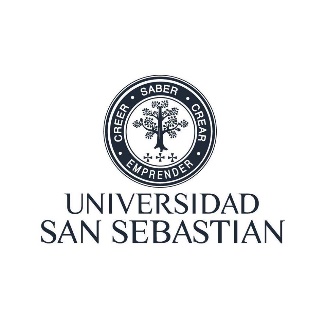   Planificación de Clase  Planificación de Clase  Planificación de Clase  Planificación de ClaseAsignatura: MatemáticasNivel: 7°BásicoSemestre: Primer SemestreSemestre: Primer SemestreUnidad didáctica: Cuarta UnidadUnidad didáctica: Cuarta UnidadTiempo:  45 minTiempo:  45 minDocente: Isabel Molina Sandoval.Docente: Isabel Molina Sandoval.Objetivos de Aprendizaje (OA)OA_ 16 Representar datos obtenidos en una muestra mediante tablas de frecuencias absolutas y relativas, utilizando gráficos apropiados, de manera manual y/o con software educativo.Habilidad(es)-Representar: Usar representaciones y estrategias para comprender mejor problemas e información matemática.-Resolver problemas: Resolver problemas aplicando una variedad de estrategias, como la estrategia de los 4 pasos: entender, planificar, hacer y comprobar.Actitud(es)- Abordar de manera flexible y creativa la búsqueda de soluciones a problemas.- Manifestar curiosidad e interés por el aprendizaje de las matemáticas.-Manifestar una actitud positiva frente a sí mismo y sus capacidades.Actitud(es)- Abordar de manera flexible y creativa la búsqueda de soluciones a problemas.- Manifestar curiosidad e interés por el aprendizaje de las matemáticas.-Manifestar una actitud positiva frente a sí mismo y sus capacidades.Conocimiento previoProbabilidades, muestra, población, estadística.Vocabulario técnicoTablas de frecuencia, marca de clase, muestras.Objetivo de la claseRepresentar datos de una muestra a través de tablas de frecuencias.Objetivo de la claseRepresentar datos de una muestra a través de tablas de frecuencias.ContenidosTablas de frecuencia, frecuencia absoluta y relativa, acumulada, porcentual, marca de clase, gráficos.Tipo evaluaciónFormativaInstrumento evaluación Pauta de DesafíoForma evaluación AutoevaluaciónSecuencia didácticaSecuencia didácticaIndicador(es) de evaluación o logro Recursos de aprendizajeInicio (10 minutos)A través de la cápsula la docente saludará a los estudiantes dando a conocer el objetivo y normas de la clase, incluyendo lo que espera de ellos al finalizarla.La docente realizará una breve actividad de inicio, la cual consistirá en un breve ejercicio de gimnasia cerebral para mejorar la concentración y la escucha de los estudiantes.Inicio (10 minutos)A través de la cápsula la docente saludará a los estudiantes dando a conocer el objetivo y normas de la clase, incluyendo lo que espera de ellos al finalizarla.La docente realizará una breve actividad de inicio, la cual consistirá en un breve ejercicio de gimnasia cerebral para mejorar la concentración y la escucha de los estudiantes.-Saca datos de los gráficos y los registra en tablas, diferenciando entre la frecuencia relativa y la absoluta.-Confecciona tablas de frecuencias absolutas y relativas de los datos obtenidos en las muestras.- Cápsula - ImágenesDesarrollo (25 minutos)Terminando con el ejercicio la docente presentará una serie de diapositivas en las que se definirá y explicará lo que es la frecuencia absoluta y relativa, a través de distintos ejemplos para facilitar la comprensión de los estudiantes.Cada ejercicio o problema presentado irá con su respectivo procedimiento de resolución explicado por la docente en la cápsula, con la finalidad de que los estudiantes a través de la observación logren comprender como se resuelve cada ejercicio, como se completa cada una de las tablas y como interpretar cada una de ellas para responder las distintas preguntas. Desarrollo (25 minutos)Terminando con el ejercicio la docente presentará una serie de diapositivas en las que se definirá y explicará lo que es la frecuencia absoluta y relativa, a través de distintos ejemplos para facilitar la comprensión de los estudiantes.Cada ejercicio o problema presentado irá con su respectivo procedimiento de resolución explicado por la docente en la cápsula, con la finalidad de que los estudiantes a través de la observación logren comprender como se resuelve cada ejercicio, como se completa cada una de las tablas y como interpretar cada una de ellas para responder las distintas preguntas. -Saca datos de los gráficos y los registra en tablas, diferenciando entre la frecuencia relativa y la absoluta.-Confecciona tablas de frecuencias absolutas y relativas de los datos obtenidos en las muestras.- Cápsula - ImágenesCierre (10 minutos)Para terminar la clase, la docente realizará un breve desafío matemático, en el que los estudiantes deberán aplicar lo aprendido para resolver el ejercicio. Para esto, se dará un tiempo determinado y luego se proyectará el resultado para que los estudiantes puedan verificar sus respuestas. Al terminar el desafío, para concluir la clase, la docente se despedirá de los estudiantes a través de la cápsula.  Cierre (10 minutos)Para terminar la clase, la docente realizará un breve desafío matemático, en el que los estudiantes deberán aplicar lo aprendido para resolver el ejercicio. Para esto, se dará un tiempo determinado y luego se proyectará el resultado para que los estudiantes puedan verificar sus respuestas. Al terminar el desafío, para concluir la clase, la docente se despedirá de los estudiantes a través de la cápsula.  -Saca datos de los gráficos y los registra en tablas, diferenciando entre la frecuencia relativa y la absoluta.-Confecciona tablas de frecuencias absolutas y relativas de los datos obtenidos en las muestras.- Cápsula - Imágenes